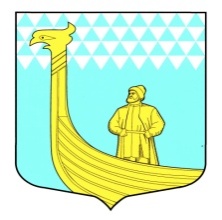   АДМИНИСТРАЦИЯ МУНИЦИПАЛЬНОГО ОБРАЗОВАНИЯВЫНДИНООСТРОВСКОЕ СЕЛЬСКОЕ ПОСЕЛЕНИЕВОЛХОВСКОГО МУНИЦИПАЛЬНОГО РАЙОНАЛЕНИНГРАДСКОЙ ОБЛАСТИ   ПОСТАНОВЛЕНИЕ     от  «   3»   ноября  2017 года №   180                         Об утверждении  муниципальной программы «Противодействие коррупции  в муниципальном образовании  Вындиноостровское сельское поселение  на 2018 - 2019 годы»В соответствии с Федеральным законом от 06.10.2003 № 131-ФЗ «Об общих принципах организации местного самоуправления в Российской Федерации»,    Федеральным законом от 25 декабря 2008 года № 273-ФЗ «О противодействии коррупции», Федеральным законом Российской Федерации от 02.03.2007 № 25-ФЗ “О муниципальной службе с Российской федерации”,  в целях противодействия коррупции в администрации муниципального образования Вындиноостровское сельское поселение,  администрация МО Вындиноостровское сельское поселение ПОСТАНОВЛЯЕТ:                                	1.Утвердить муниципальную программу «Противодействие коррупции в муниципальном образовании Вындиноостровское сельское поселение на 2018 - 2019 годы согласно приложения.2. Постановление администрации МО Вындиноостровское сельское поселение от 6 ноября 2015 года № 199 «Об утверждении  муниципальной программы «Противодействие коррупции в МО Вындиноостровское сельское поселение  на 2016-2017 годы» считать утратившим силу.3.Контроль за выполнением настоящего постановления оставляю за собой. 4.Настоящее постановление вступает в силу со дня официального опубликования.Глава администрации МО Вындиноостровское сельское поселение	М.ТимофееваУТВЕРЖДЕН  постановлением   администрации МО Вындиноостровское сельское поселение №  «_3__» ноября  2017 года(приложение)
ПАСПОРТ МУНИЦИПАЛЬНОЙ ПРОГРАММЫ2. Содержание проблемы и обоснование необходимости ее решения программными методами.Коррупция, являясь неизбежным следствием избыточного администрирования со стороны государственных, муниципальных служащих, получила широкое распространение, приобрела массовый, системный характер и высокую общественную опасность. Подменяя публично-правовые решения и действия коррупционными отношениями, основанными на удовлетворении в обход закона частных противоправных интересов, она оказывает разрушительное воздействие на структуры власти и управления, становится существенным тормозом экономического и социального развития, препятствует успешной реализации приоритетных национальных проектов.В настоящее время Российская Федерация стоит перед серьезной проблемой, связанной с коррупцией, представляющей реальную угрозу функционированию публичной власти, верховенству закона, демократии, правам человека и социальной справедливости. Наибольшая опасность коррупции в том, что она стала распространенным фактом жизни, к которому большинство членов общества научилось относиться как к негативному, но привычному явлению.Поскольку коррупция может проявляться при доступе (отсутствии доступа) к определенной информации, возникает необходимость совершенствовать технологии доступа общественности к информационным потокам. Решить эту проблему возможно только в результате последовательной, системной, комплексной работы по разработке и внедрению новых правовых, организационных, информационных и иных механизмов противодействии. В целях эффективного решения задач по вопросам противодействия коррупции необходимо объединение усилий институтов гражданского общества, координация деятельности государственных органов Ленинградской области, взаимодействие с федеральными государственными органами и органами местного самоуправления. Для этого требуется программно-целевой подход, а также проведение организационных мероприятий в этом направлении, в соответствии с разработанным планом  (приложение 1.)  по реализации настоящей программы.3. Основные цели и задачи программы      	 Главные цели муниципальной  программы противодействии коррупции - проведение эффективной политики по предупреждению коррупции на уровне местного самоуправления;- снижение уровня коррупции, ее проявлений во всех сферах жизнедеятельности общества; укрепление доверия жителей муниципального образования к органу местного самоуправления муниципального образования; -активное привлечение общественных организаций и средств массовой информации к деятельности по противодействию коррупции, обеспечению открытости и доступности информации о деятельности органов местного самоуправления.      	Для достижения указанных целей требуется решение следующих задач: - устранение условий, порождающих коррупцию; - совершенствование правового регулирования в сфере противодействия коррупции на территории    МО «Вындиноостровское сельское поселение» Волховского муниципального района;- создание системы противодействия коррупции; - организация антикоррупционного мониторинга, просвещения и пропаганды;-обеспечение прозрачности деятельности администрации Вындиноостровское  сельское поселение Волховского муниципального района; - формирование антикоррупционного общественного сознания.4. Сроки реализации программыСроки реализации Программы - 2018-2019 годы.5. Ресурсное обеспечение ПрограммыОбщий объем финансирования за счет средств местного бюджета в 2018-2019 годов составит - 10,0 тыс. рублей, в том числе по годам: 2018 г. - 5,0 тыс. рублей.2019 г. -5,0 тыс. рублей6.Система программных мероприятий6.Оценка эффективности социально-экономических последствий от реализации ПрограммыРеализация Программы, в силу ее специфики и ярко выраженного социально-профилактического характера, окажет значительное влияние на стабильность общества, состояние защищенности граждан и общества от преступных посягательств, а также обеспечит дальнейшее совершенствование форм и методов организации противодействия коррупции в   МО Вындиноостровское сельское поселение Волховского муниципального района.Реализация Программы и принятие нормативных правовых актов по вопросам противодействия коррупции на территории  МО Вындиноостровское сельское поселение Волховского муниципального района Ленинградской области к 2019 году позволят добиться позитивного изменения ситуации, связанной с коррупционными проявлениями. При этом системное проведение антикоррупционных экспертиз нормативных правовых актов  администрации  МО Вындиноостровское сельское поселение Волховского муниципального района и их проектов, а также привлечение в установленном порядке представителей институтов гражданского общества, общественных организаций к проведению независимой антикоррупционной экспертизы нормативных правовых актов  Администрации  МО Вындиноостровское сельское поселение Волховскогомуниципального района не позволит создать предпосылки и условия для проявления коррупциногенных  факторов.Реальную эффективность реализации Программы позволит оценить результат проведения мониторинга общественного мнения. Предполагается, что доля опрошенных граждан, которые лично сталкивались с проблемой коррупции, к 2019 году сократится. Реализация мероприятий Программы позволит увеличить долю граждан, удовлетворенных информационной открытостью Администрации  МО Вындиноостровское сельское поселение Волховского муниципального района. К числу ожидаемых показателей эффективности и результативности Программы по группе социально значимых результатов относятся следующие показатели: - создание эффективной системы противодействия коррупции;- снижение социальной напряженности в обществе, обусловленной проявлениями коррупции; - создание условий для снижения правового нигилизма населения, формирования антикоррупционного общественного мнения и нетерпимости к коррупционному поведению;- создание дополнительных условий для обеспечения прозрачности деятельности  Администрации МО Вындиноостровское сельское поселение Волховского муниципального района  сельского.  7. Система управления и контроляОтветственность за своевременное и качественное выполнение мероприятий Программы, рациональное использование выделяемых на ее выполнение финансовых ресурсов, несут исполнители Программы.Общий контроль за выполнением Программы возлагается главу администрации муниципального образования Вындиноостровское сельское поселение. Информация о ходе реализации Программы размещается на официальном сайте муниципального образования во вкладке «Антикоррупция».Наименование ПрограммыМуниципальная программа «Противодействие коррупции в муниципальном образовании Вындиноостровское сельское поселение на 2016-2017 годы»  (далее - Программа)Основание для разработки Программы - Федеральный закон от 25.12.2008 года № 273-ФЗ «О 
противодействии коррупции»Заказчик ПрограммыАдминистрация  муниципального образования  Вындиноостровское сельское поселениеРазработчик ПрограммыАдминистрация  муниципального образования Вындиноостровское сельское поселениеЦель программыСоздание эффективной системы противодействия коррупции в муниципальном образовании Вындиноостровское сельское поселениеЗадачи Программыобеспечение правовых и организационныхмер, направленных на противодействие коррупции;совершенствование механизма контролясоблюдения ограничений и запретов, связанных с прохождением муниципальной службы;противодействие коррупции в сфереразмещения заказов на поставки товаров, выполнения работ, оказания услуг для муниципальных нужд;организация антикоррупционного образования и пропаганды, формирование нетерпимого отношения к коррупции;противодействие коррупции в сферах, гденаиболее высоки коррупционные риски (земельные и имущественные отношения) Сроки реализации Программы2018-2019 годыОбъемы и источники финансирования ПрограммыОбщий объем финансирования за счет средств местного бюджета -10,00 тыс. рублей, в том числе по годам:  2018 год - 5,0 тыс. рублей;2019 год - 5,0 тыс. рублейЦелевые индикаторы (показатели) Программы - доля проектов нормативных правовых актов  муниципального образования Вындиноостровское сельское поселение, прошедших антикоррупционную экспертизу, от общего количества нормативных правовых актов, принятых в отчетном периоде (%);- доля устраненных коррупционных факторов в муниципальных правовых актах (проектах), прошедших антикоррупционную экспертизу, от общего числа выявленных коррупционных факторов (%);- доля муниципальных служащих, в отношении которых проведен внутренний мониторинг сведений о доходах, об имуществе и обязательствах имущественного характера от общего числа муниципальных служащих, представляющих указанные сведения (%);- доля представлений прокуратуры в отношении муниципальных служащих, представивших неполные (недостоверные) сведений о доходах, от общего числа муниципальных служащих, представляющих указанные сведения (%.);- доля предоставления  муниципальных услуг в электронном виде от общего числа предоставляемых услуг (%);- доля обоснованных жалоб от общего числа жалоб на нарушение законодательства в сфере размещения заказов на поставки товаров, выполнение работ, оказание услуг для муниципальных нужд  муниципального образования Вындиноостровское сельское поселение (%);- количество проведенных мероприятий по вопросам противодействия коррупции (ед.);- доля установленных фактов коррупции  от общего количества жалоб и обращений граждан, поступивших за отчетный период (%);- размещение на сайте  муниципального образования Вындиноостровское сельское поселение Программы по противодействию коррупции и отчета о ее выполнении. N 
п/пНаименование программного 
мероприятияСрок 
исполне-ния 
мероприя- 
тия 
(год)Срок 
исполне-ния 
мероприя- 
тия 
(год)Исполнитель 
(бюджето-получатель)Исполнитель 
(бюджето-получатель)Исполнитель 
(бюджето-получатель)N 
п/пНаименование программного 
мероприятияСрок 
исполне-ния 
мероприя- 
тия 
(год)Срок 
исполне-ния 
мероприя- 
тия 
(год)2018201912334561.1.Разработка проектов 
муниципальных правовых 
актов по противодействию 
коррупции в  муниципальном образовании, внесение изменений в муниципальные правовые акты по вопросам противодействия коррупции2018-20192018-2019не требуетфинансирования не требуетфинансированияАдминистрация1.2.Проведение 
антикоррупционной 
экспертизы  муниципальных 
правовых актов и их проектов2018-20192018-2019не требуетфинансированияне требуетфинансированияАдминистрация, Волховская городская 
прокуратура 1.3.Внесение изменений в административные 
регламенты оказания 
муниципальных услуг2018-20192018-2019не требуетфинансированияне требуетфинансированияАдминистрация1.4.Проведение   мониторинга 
качества предоставления 
муниципальных услуг 2018-20192018-2019не требуетфинансированияне требуетфинансированияАдминистрация1.5своевременное предоставление лицами замещающими муниципальные должности сведений,  представленных в 
соответствии с Федеральным 
 законом «О муниципальной 
службе в Российской 
Федерации» гражданами при 
поступлении на 
муниципальную службу, а 
также по соблюдению 
муниципальными служащими 
ограничений и запретов, 
связанных с муниципальной 
службой2018-20192018-2019не требуетфинансированияне требуетфинансированияспециалист администрации1,6Проведение внутреннего 
мониторинга полноты и 
достоверности сведений о 
доходах, об имуществе и 
обязательствах 
имущественного характера,
представляемых 
муниципальными служащими2018-20192018-2019не требуетфинансированияне требуетфинансированияспециалист администрации1.7Организация заседаний 
комиссии по соблюдению 
требований к служебному 
поведению муниципальных 
служащих и 
урегулированию конфликта 
интересов (при наличии 
оснований)2018-20192018-2019не требуетфинансированияне требуетфинансированияспециалист администрации1.8Размещение сведений о доходах муниципальных служащих и членов их семей на официальном сайте муниципального образования2018-20192018-2019не требуетфинансированияне требуетфинансированияспециалист администрации1.9Анализ жалоб и обращений 
граждан о фактах коррупции в 
органах местного 
самоуправления  Вындиноостровское сельское поселение и 
организация проверок 
указанных фактов2018-20192018-2019не требуетфинансированияне требуетфинансированияспециалист администрации1,10Проведение анализа 
эффективности бюджетных 
расходов муниципального 
бюджета при размещении 
заказов на поставки товаров, 
выполнение работ и оказании 
услуг для муниципальных 
нужд2018-20192018-2019не требуетфинансированияне требуетфинансированиявнутренний финансовый контроль1.11Обучение муниципальных 
служащих  администрации по 
вопросам противодействия 
коррупции2018-20192018-20195.05,0администрация1.12Включение в содержание 
квалификационного экзамена 
и аттестации муниципальных 
служащих вопросов на 
знание антикоррупционного 
законодательства2018-20192018-2019не требуетфинансированияне требуетфинансированиявнутренний финансовый контроль1.13Организация и проведение 
семинаров с депутатами 
Совета депутатов и 
муниципальными служащими 
по вопросам противодействия 
коррупции2018-20192018-2019не требуетфинансированияне требуетфинансированиявнутренний финансовый контроль1.14Информированиепредпринимателей  муниципального образования Вындиноостровское сельское поселение изменениях в законодательстве в части, касающейся сферы малого и среднего бизнеса2018-20192018-2019не требуетфинансированияне требуетфинансированиявнутренний финансовый контрольИтого по ПрограммеИтого по ПрограммеИтого по Программе5,05,05,0